Inverse journeysStudents use Grid Algebra to explore the multiplication and division of algebraic terms.Visible learningLearning intentionTo identify that multiplication is the inverse of division and vice versa.Success criteriaI can identify the inverse of a given number.I can use inverses to calculate a variable’s original value.Syllabus outcomesA student:develops understanding and fluency in mathematics through exploring and connecting mathematical concepts, choosing and applying mathematical techniques to solve problems, and communicating their thinking and reasoning coherently and clearly MAO-WM-01generalises number properties to operate with algebraic expressions including expansion and factorisation MA4-ALG-C-01solves linear equations of up to 2 steps and quadratic equations of the form  MA4-EQU-C-01Mathematics K–10 Syllabus © NSW Education Standards Authority (NESA) for and on behalf of the Crown in right of the State of New South Wales, 2022.Activity structureLaunchPresent the following scenario to students:Would you rather 8 lollies from a vending machine for 25 cents or 62 of the same lollies from a 61 g bag for $1.16?Use a Think-Pair-Share strategy (bit.ly/thinkpairsharestrategy) for students to discuss this question before randomly selecting students to share their thoughts.Collate student strategies on the board, looking for similarities and differences. Consider which strategies are more efficient or would be more efficient with larger numbers.We want students to realise that a multiplicative strategy will be more efficient than an additive strategy.In a Think-Pair-Share, ask students if they could express this information using algebra. For instance, 8 x price A = 0.25 and 62 x price B = 1.16. Students have had some experience of using algebra to represent situations in the ‘Additive strategies’ unit.Teacher to randomly call on pairs to share.This task is designed to introduce the idea of inverses or opposites.ExploreNavigate to gridalgebra.com/free and drag the file ‘Inverse journeys – multiplying.json’ onto the grid. For more information on how to use the software, please see video Grid Algebra overview (8:04) ().Figure 1 – grid showing variables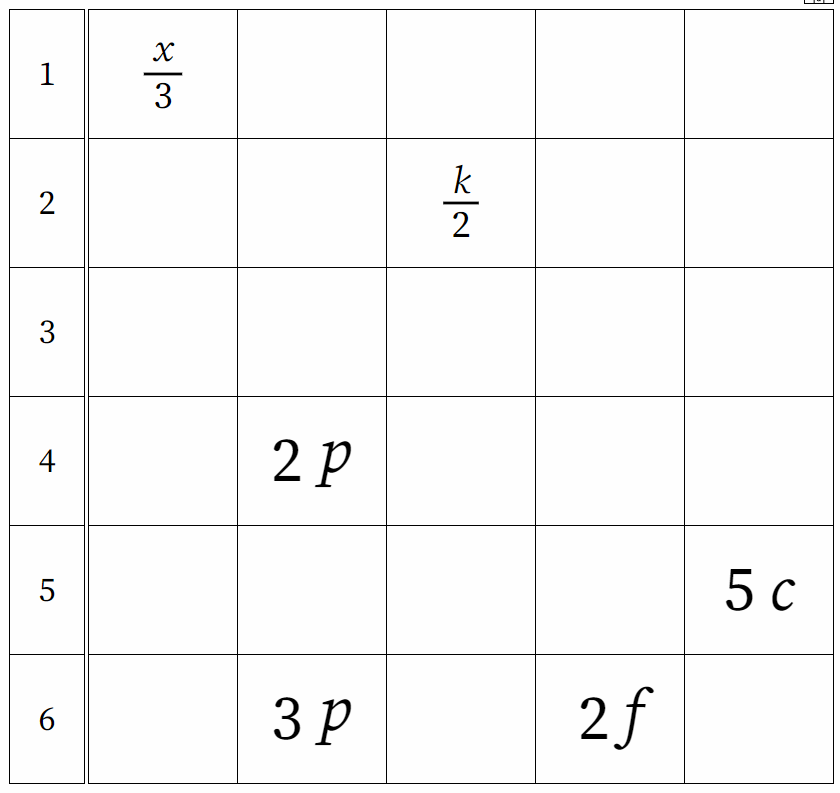 Image created using the free virtual manipulatives at Grid Algebra.Explain to students that this grid shows where variables ended up after being taken on a journey through the grid. Ask students if they can work out where the variables started.Use a Think-Pair-Share strategy (bit.ly/thinkpairsharestrategy) for students to discuss this question before randomly selecting students to share their thoughts.Test student’s theories by clicking on the inverse button shown below and slowly selecting and dragging the variable to the cell indicated by the students. If they are correct, the variable will return to its original form.Figure 2 – image displaying the return button on Grid Algebra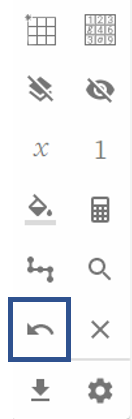 Image created using the free virtual manipulatives at Grid Algebra.If students have chosen the incorrect cell, click the delete expression button (cross) and then click on the appropriate cells to remove incorrect expressions. Click on the delete expression again to toggle off the feature, before trying again.Repeat with as many variables as students need to feel comfortable with the concept.Introduce the terminology of ‘inverse’ and explain that addition and subtraction are the inverse of each other. You could refer back to zero pairs, used in the lesson Negative groups of negatives and Sharing, grouping and negating where 1 and (-1) were considered a zero pair because they cancelled each other out. You could now use the terminology of inverse and explain that zero pairs are the inverse of each other.Students should then complete the worksheet from Appendix A ‘Back to the beginning’.SummariseStudents should write notes to their future forgetful self (bit.ly/notesstrategy) to summarise their learning from the explore section.ApplyStudents begin to informally look at one step equations involving multiplying and dividing. In each example a letter has been taken on a journey, landing on a particular numerical cell. Students are challenged to find the numerical value of the cell that the letter started on.Present the following scenario to students:A letter went on this journey through the grid ‘’ and landed on the cell containing the number 9.Challenge students to find the value of the cell the letter started from. (For instance, 3)What if the letter finished on the cell containing the number 6? What about the cell containing the number 3?Navigate to Grid Algebra (gridalgebra.com/free).Watch the video Grid Algebra overview (8:04) (https://bit.ly/GridAlgebraOverview) from the 5:40 minute mark to learn how to demonstrate the above scenario using the Grid Algebra software.Students to complete the ‘Where did I come from?’ worksheet in Appendix B.If students have access to devices and the internet, they could complete the Grid Algebra tasks ‘21 Where are the letters?’, ‘22 Where is the letter?’ and ‘18 Solving equations’ available at https://gridalgebra.com/tasks.Assessment and differentiationSuggested opportunities for differentiationExploreTeachers could begin by taking a number on a journey, rather than starting with variables.SummariseStudents may require a scaffold to help them write notes to their ‘future forgetful selves’.ApplyStudents could be challenged by landing on a cell with a fraction or decimal value.Students who are struggling with the concept of a variable could work with numbers. For instance, ‘7 was taken on a journey by moving 3 places down and ended up on 21. How could he get back to his 7 cell?’Suggested opportunities for assessmentThe worksheets from Appendices A and B could be collected to check for understanding.An exit ticket with a question from the lesson could be given to students to check for understanding.Teachers should monitor student language during class discussions and pair/shares to check for correct terminology usage and to identify and misconceptions.Appendix ABack to the beginningEach letter in the following grids has been taken on a journey. Colour and name the cell where it started its journey.Combining movesAppendix BWhere did I come from?Can you find the number value of the cell that each letter started its journey from? The first row has been done for you.Sample solutionsAppendix A – back to the beginningCombining movesAppendix B – where did I come from?ReferencesThis resource contains NSW Curriculum and syllabus content. The NSW Curriculum is developed by the NSW Education Standards Authority. This content is prepared by NESA for and on behalf of the Crown in right of the State of New South Wales. The material is protected by Crown copyright.Please refer to the NESA Copyright Disclaimer for more information https://educationstandards.nsw.edu.au/wps/portal/nesa/mini-footer/copyright.NESA holds the only official and up-to-date versions of the NSW Curriculum and syllabus documents. Please visit the NSW Education Standards Authority (NESA) website https://educationstandards.nsw.edu.au/ and the NSW Curriculum website https://curriculum.nsw.edu.au/home.Mathematics K–10 Syllabus © NSW Education Standards Authority (NESA) for and on behalf of the Crown in right of the State of New South Wales, 2022.© State of New South Wales (Department of Education), 2023The copyright material published in this resource is subject to the Copyright Act 1968 (Cth) and is owned by the NSW Department of Education or, where indicated, by a party other than the NSW Department of Education (third-party material).Copyright material available in this resource and owned by the NSW Department of Education is licensed under a Creative Commons Attribution 4.0 International (CC BY 4.0) licence.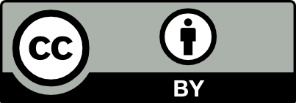 This licence allows you to share and adapt the material for any purpose, even commercially.Attribution should be given to © State of New South Wales (Department of Education), 2023.Material in this resource not available under a Creative Commons licence:the NSW Department of Education logo, other logos and trademark-protected materialmaterial owned by a third party that has been reproduced with permission. You will need to obtain permission from the third party to reuse its material.Links to third-party material and websitesPlease note that the provided (reading/viewing material/list/links/texts) are a suggestion only and implies no endorsement, by the New South Wales Department of Education, of any author, publisher, or book title. School principals and teachers are best placed to assess the suitability of resources that would complement the curriculum and reflect the needs and interests of their students.If you use the links provided in this document to access a third-party's website, you acknowledge that the terms of use, including licence terms set out on the third-party's website apply to the use which may be made of the materials on that third-party website or where permitted by the Copyright Act 1968 (Cth). The department accepts no responsibility for content on third-party websites.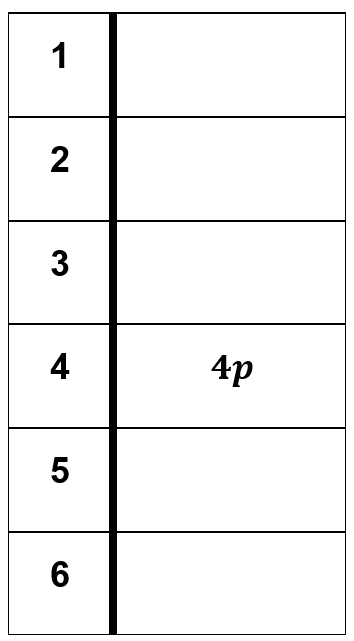 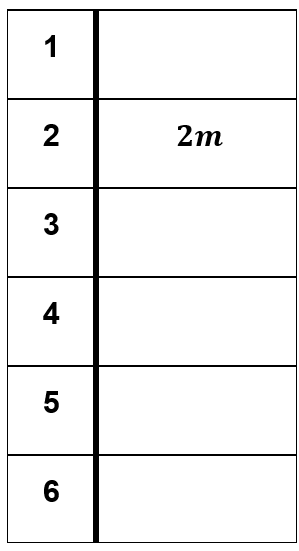 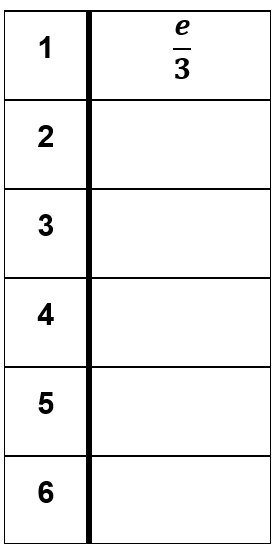 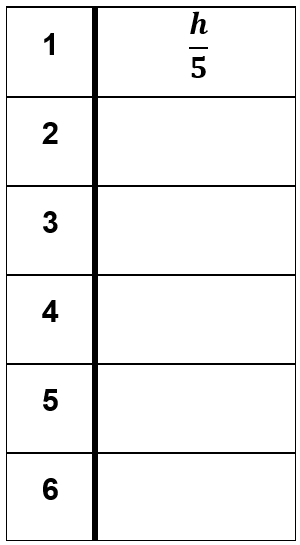 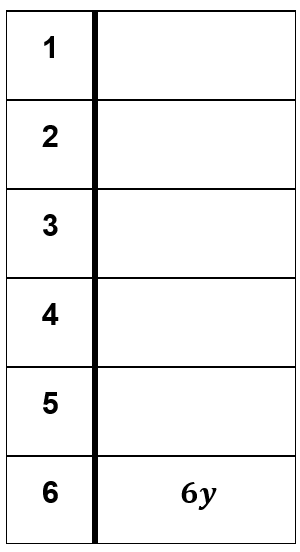 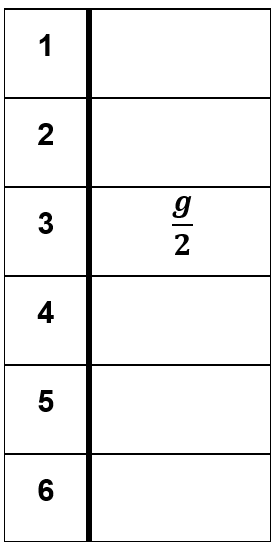 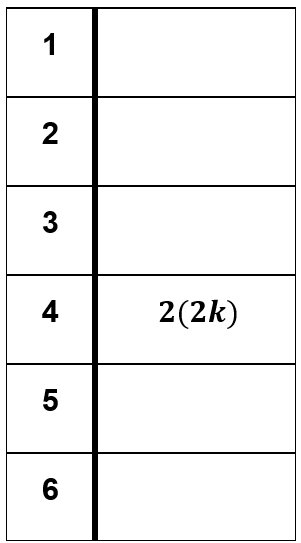 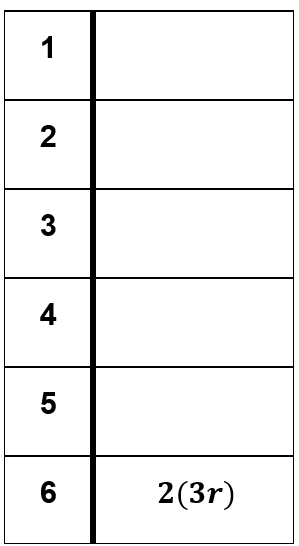 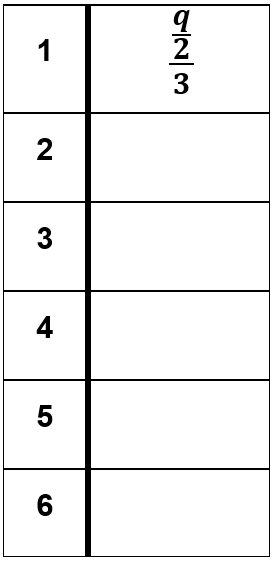 12134124JourneyValue of final cellWorkingValue of starting cell1861512654-15-12-6-5-15-1271.5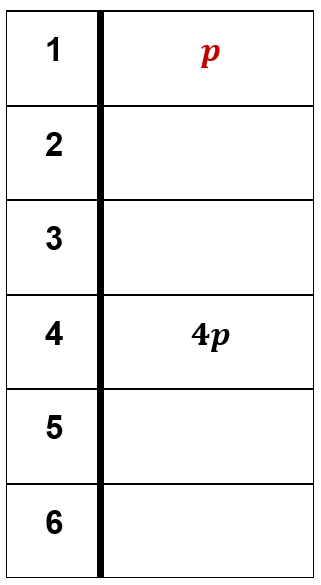 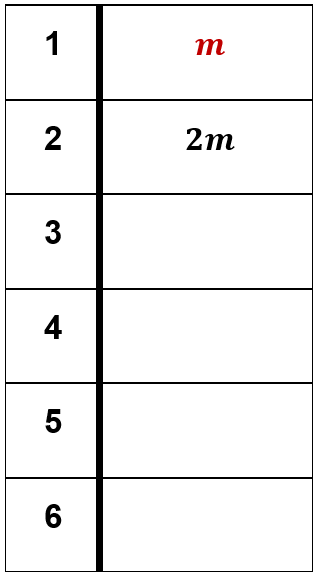 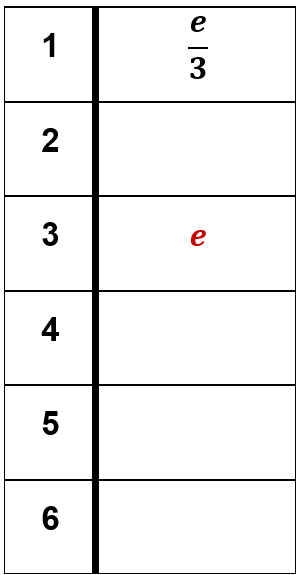 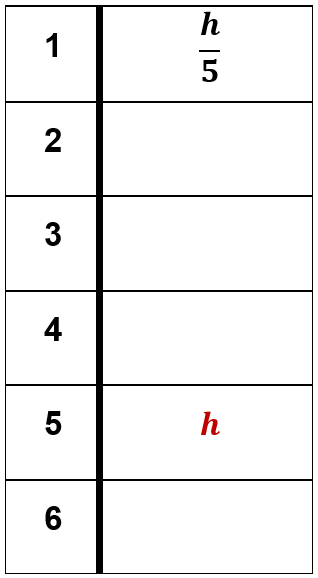 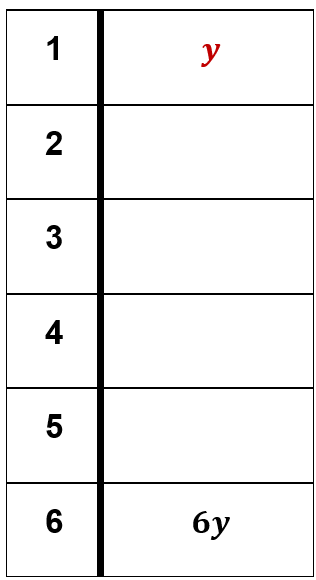 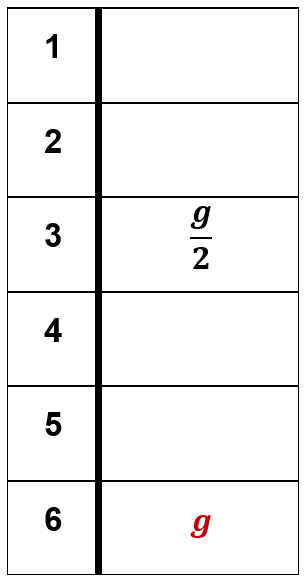 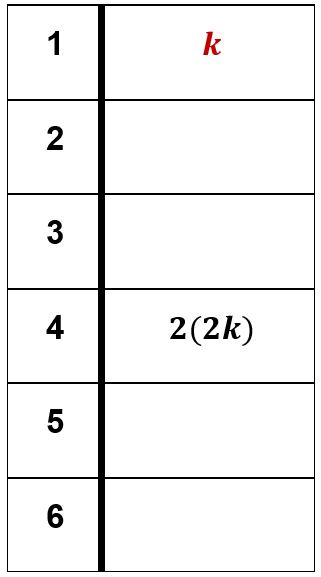 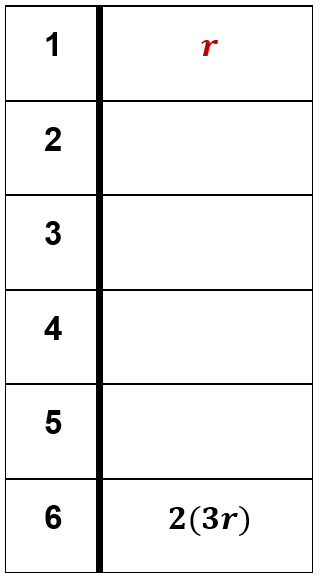 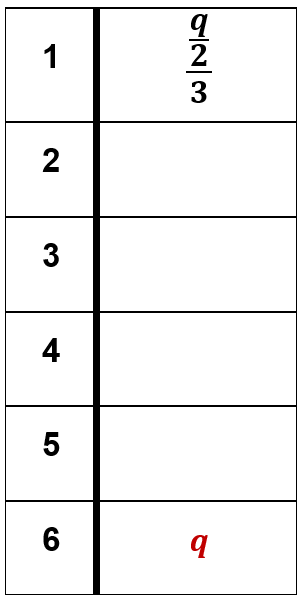 12134124 and JourneyValue of final cellWorkingValue of starting cell186155124618515412-15-5-12-4-6-18-5-15-155-12471.53